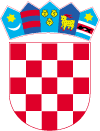 Gradsko vijećeKLASA:URBROJ: 2186/016-03-18-2Lepoglava, Na temelju članka  117. stavak 1. i 5. Zakona o socijalnoj skrbi („Narodne novine“ broj 157/13, 152/14, 99/15, 52/16, 16/17, 130/17) i članka 22. Statuta Grada Lepoglave (»Službeni vjesnik Varaždinske županije» broj 6/13, 20/13, 33/13 – ispravak, 31/14 – pročišćeni tekst, 6/18, 24/18), a vezano uz Odluku o socijalnoj skrbi Grada Lepoglave („Službeni vjesnik Varaždinske županije“ broj 60/15, 46/16), Gradsko vijeće Grada Lepoglave na 11. sjednici održanoj       godine, donosiII. IZMJENE P R O G R A M ARASPODJELE SREDSTAVA ZA POTREBE SOCIJALNE SKRBIZA 2018. GODINUI.U Programu raspodjele sredstava za potrebe socijalne skrbi za 2018. godinu („Službeni vjesnik Varaždinske županije“ broj 78/17, 48/18), točka II. mijenja se i glasi:„U Proračunu Grada Lepoglave za 2018. godinu, za potrebe socijalne skrbi osigurana su sredstva u iznosu od 443.450,00,  koja će se izvršavati i raspoređivati prema sljedećem:Podmirenje troškova stanovanja 				           	        	             50.000,00 kn(za podmirenje troškova stanovanja koristiti će se sredstva Proračuna ostvarena prodajom stanova na kojima postoji stanarsko pravo)2. Jednokratne novčane pomoći						            		100.000,00 kn 4. Božićni pokloni za djecu do 12 godina starosti 					  25.000,00 kn5. Podmirenje troškova ogrijeva							  	  48.450,00 kn             6.  Potpora za novorođeno dijete 					                         110.000,00 kn7.  Pomoć osobama starije životne dobi	(božićnica i uskrsnica)			 	 70.000,00 kn8.  Podmirenje troškova pogreba 							  10.000,00 kn9. sufinanciranje troškova usluge pomoć u kući					 	  25.000,00 kn    (u suradnji s Društvom Crvenog križa Varaždinske županije)	10. poboljšanje zdravstvenog standarda građana						 5.000,00 kn11. Djelatnost Crvenog križa								54.000,00 knza rad i djelovanje Službe traženja			0,2 %za rad ustrojstvenih oblika Crvenog križa		0,5 %Izdvajanje iz prihoda ostvarenog u prethodnoj godini umanjeni za dodatni dio u porezu na dohodak za decentralizirane funkcije, pomoći izravnanja za decentralizirane funkcije, vlastite prihode i namjenske prihode – Zakon o Hrvatskom Crvenom križu (Narodne novine br. 71/10).''II.Ove II. Izmjene Programa stupaju na snagu osmog dana od dana objave u „Službenom vjesniku Varaždinske županije“.PREDSJEDNIK GRADSKOG VIJEĆA                                                                                                      Robert  Dukarić